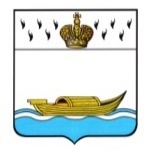 АДМИНИСТРАЦИЯВышневолоцкого городского округаПостановлениеот 28.12.2020                                                                                                   № 495г. Вышний ВолочекОб итогах конкурса на лучшее оформление предприятий потребительского рынкаВышневолоцкого городского округа к Новому 2021 году «Морозная сказка»В соответствии с Уставом Вышневолоцкого городского округа Тверской области, постановлением Администрации Вышневолоцкого городского округа от 25.11.2020 № 452 «Об организации и проведении конкурса на лучшее оформление предприятий потребительского рынка Вышневолоцкого городского округа к Новому 2021году «Морозная сказка»», на основании протокола заседания конкурсной комиссии от 16.12.2020 по проведению конкурса на лучшее оформление предприятий потребительского рынка Вышневолоцкого городского округа к Новому 2021году «Морозная сказка» Администрация Вышневолоцкого городского округа постановляет:Утвердить итоги конкурса на лучшее оформление предприятий потребительского рынка Вышневолоцкого городского округа к Новому 2021году «Морозная сказка» (далее –конкурс).Признать победителями конкурса в номинации «Лучшее новогоднее оформление предприятий потребительского рынка городской территории» и наградить Почетной грамотой Главы Вышневолоцкого городского округа и ценными подарками (Приложение) предприятия потребительского рынка Вышневолоцкого городского округа:первое место - ООО «НИКА-ФАРМ» (за оформление объекта розничной торговли, расположенного по адресу: г. Вышний Волочек, Казанский проспект, д. 75/48);второе место - ИП Виноградова Валерия (за оформление объекта общественного питания - ресторана «Венеция», расположенного по адресу: г. Вышний Волочек, ул. Большая Садовая, д.66а);третье место» - ИП Александрова Светлана Меркурьевна (за оформление объекта розничной торговли, расположенного по адресу:                   г. Вышний Волочек, ул. Екатерининская, д. 13).Признать победителями конкурса в номинации «Лучшее новогоднее оформление предприятий потребительского рынка сельской территории» и наградить Почетной грамотой Главы Вышневолоцкого городского округа и ценными подарками (приложение) предприятия потребительского рынка Вышневолоцкого городского округа:первое место - ИП Масленникова Жанна Геннадьевна - (за оформление объекта розничной торговли, расположенного по адресу:          пос. Зеленогорский, ул. Микробиологов, д.35);второе место - ИП Игнатьев Николай Владимирович - (за оформление объекта розничной торговли, расположенного по адресу: пос. Белый Омут, ул. Советская, д. 8а);третье место - ИП Петрова Елизавета Валентиновна (за оформление объекта розничной торговли, расположенного по адресу: пос. Красномайский, ул. Октябрьская).2.	Контроль за исполнением настоящего постановления возложить на Заместителя Главы Администрации Вышневолоцкого городского округа Петрова С.П.3. Настоящее постановление подлежит официальному опубликованию в газете «Вышневолоцкая правда» и размещению на официальном сайте муниципального образования Вышневолоцкий городской округ Тверской области в информационно- телекоммуникационной сети «Интернет».4. Настоящее постановление вступает в силу со дня его принятия.Глава Вышневолоцкого городского округа                                   Н.П. РощинаПеречень ценных подарков, которыми награждаются победители конкурса на лучшее оформление предприятий потребительского рынка Вышневолоцкого городского округа к Новому 2021году «Морозная сказка»:Первое место: - ООО «НИКА-ФАРМ» (за оформление объекта розничной торговли, расположенного по адресу г. Вышний Волочек, Казанский проспект, д. 75/48) - чайный сервиз стоимостью 14633 (четырнадцать тысяч шестьсот шестьдесят три) рубля;- ИП Масленникова Жанна Геннадьевна (за оформление объекта розничной торговли, расположенного по адресу: пос. Зеленогорский,               ул. Микробиологов, д.35) - чайный сервиз стоимостью 14633 (четырнадцать тысяч шестьсот шестьдесят три) рубля.Второе место:  - ИП Виноградова Валерия (за оформление объекта общественного питания - ресторана «Венеция», расположенного по адресу г. Вышний Волочек, ул. Большая Садовая, д.66а) - столовый сервиз стоимостью 10523 (десять тысяч пятьсот двадцать три) рубля;- ИП Игнатьев Николай Владимирович (за оформление объекта розничной торговли, расположенного по адресу: пос. Белый Омут,                    ул. Советская, д. 8а) - столовый сервиз стоимостью 10523 (десять тысяч пятьсот двадцать три) рубля.Третье место:- ИП Александрова Светлана Меркурьевна (за оформление объекта розничной торговли, расположенного по адресу г. Вышний Волочек,                ул. Екатерининская, д. 13) - набор тарелок стоимостью 4813 (четыре тысячи восемьсот тринадцать) рублей;- ИП Петрова Елизавета Валентиновна (за оформление объекта розничной торговли, расположенного по адресу: пос. Красномайский,            ул. Октябрьская) - набор тарелок стоимостью 4813 (четыре тысячи восемьсот тринадцать) рублей.Глава Вышневолоцкого городского округа                                       Н.П. РощинаПриложение к постановлению Администрации Вышневолоцкого городского округаот 28.12.2020 № 495